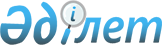 О внесении изменений в постановление Правительства Республики Казахстан от 1 октября 1998 года N 983
					
			Утративший силу
			
			
		
					Постановление Правительства Республики Казахстан от 2 сентября 2001 года N 1133. Утратило силу - постановлением Правительства РК от 25 февраля 2003 г. N 202

      Правительство Республики Казахстан постановляет: 

      1. Внести в постановление Правительства Республики Казахстан от 1 октября 1998 года N 983  P980983_   "О создании Совета по экономической политике" следующие изменения: 

      в пункте 1: 

      ввести в состав Совета по экономической политике Утембаева Ержана Абулхаировича - заместителя руководителя Администрации Президента Республики Казахстан (по согласованию); 

      вывести из указанного состава Джолдасбекова Азамата Мырзадановича. 

      2. Настоящее постановление вступает в силу со дня подписания.      Премьер-Министр 

  Республики Казахстан 
					© 2012. РГП на ПХВ «Институт законодательства и правовой информации Республики Казахстан» Министерства юстиции Республики Казахстан
				